Suffolk Coast & Heaths AONB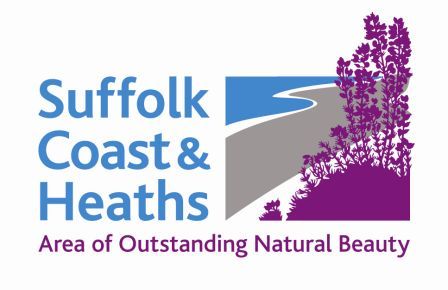 Community & Conservation Fund Projects awarded funding 2019-20Six projects were supported with grants totalling £3,3351 Aldeburgh Amazing Swifts				£700Children’s Swift Roadshow: Roadshow with primary schools within the AONB; A2 Nature Boards for permanent display, Nest boxes & sound systems, copies of ‘Storm’, installation of nest boxes x 7 schools.2 Dunwich Greyfriars Trust					£600Signage at Greyfriars: Create, update and improve signage at Dunwich Greyfriars.3 Bawdsey Bird Club					£425Deben Peninsula - Swift Box Project: To install 5 Swift nesting boxes on each of 4 churches around the Deben Peninsula, namely, Boyton, Shottisham, Sutton and Ramsholt.4 Tide Mill Living Museum					£700Increasing educational visits to the Woodbridge Tide Mill: The aim of this project is to increase the number of school visits to the Woodbridge Tide Mill by offering transport subsidies to schools located within the AONB.5 Felixstowe Ferry Golf Club				£510Buildings for Birdies: Improve habitats and bird nest sites for insects and birds.6 Sudbourne Printmakers					£400Following Holbrook Creek: Working in print with (SEN) children from Holbrook Academy; exploring Holbrook Creek, its exit into the River Stour and its mud flats, habitats, flora and fauna.Cathy Smith 1 May 2019